FAQs  - Draft Council Tax Reduction Scheme 2015-2016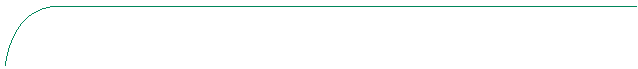 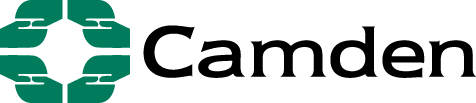 What is Council Tax Reduction?Council Tax Reduction helps people on a low income to pay their Council Tax.  What changed and when?From April 2013 councils have had to design and operate their own local Council Tax Reduction Scheme.  The Government says that people of Pension Credit age have to continue to receive the same help they would have had from Council Tax Benefit. The effect on working age people depends on the scheme adopted.   Revising the schemeThe Council is required by law to look at its scheme every year and decide whether or not to change it.  We are not proposing to change the scheme in 2015 -16.How many people in  receive Council Tax Reduction?There are 24,800 households currently getting Council Tax Reduction in Camden.  Of these 8,400 are of Pension Credit age.  The remaining 16,400 are working age and currently have to pay 8.5% of their Council Tax bill. What is the Pension Credit Age (100%) scheme? If you are of Pension Credit age you will not be affected by any changes.  People of Pension Credit age can have a maximum of 100% of their Council Tax paid depending on their income and other circumstances.  What is the Working Age Scheme (WA scheme)If a person is not of Pension Credit age they will be on the Working Age scheme and their CTR will be determined by the rules of the Working Age schemeWhat was Camden’s 2014–15 scheme? For the year 2014-15 Camden adopted a scheme where the maximum support available to working age people would be 91.5% of their Council Tax liability, depending on their income and other circumstances they might have to pay more.  Are you consulting with residents before setting up a scheme for 2015–16?Yes.  Because we would like to make a change to the scheme we are carrying out a consultation exercise on our draft scheme for 2014–15. We need to adopt a scheme by 31 January 2015 which will come into force on 1 April 2015.  How do I know if I will be affected?If you are of Pension Credit age or not currently entitled to Council Tax Reduction you will not be affected by any changes we might make.   Anyone else who receives Council Tax Reduction might be affected if the scheme changes.  This might affect the amount of support you get and therefore how much Council Tax you have to pay.What options are you consulting on?  Our preferred option is to :Keep the current Working Age scheme where the maximum support available to working age people would be 91.5% of their Council Tax liability Who will decide on the Council Tax Reduction scheme for 2015-16?  No decisions have been taken yet.  The public consultation on our proposed scheme for 2015-16 will last from 15th September 2013 to 131st  October 2014.   Once the consultation closes we will consider all the feedback.   A report will then be submitted to Camden’s Cabinet and then considered for adoption by the Full Council (involving all Councillors) in January 2014 with the new scheme coming into force on 1 April 2014.Will I have to re-apply when changes are made in April 2015?If you currently receive Council Tax Reduction you will not have to re-apply in April.  You will automatically be re-assessed using the new rules and this will determine what level of support you will receive in future.How can I take part in the consultation?There are various ways you can take part.You can complete our online survey at www.camden.gov.uk/consultationYou can print out and complete the questionnaire at www.camden.gov.uk/consultationTo get  paper copies of this survey you can:telephone: Contact Camden on 020 7974 4444 (option 3)email: CTRSConsultation@camden.gov.ukwrite to: Benefits Office, Camden Town Hall,  London, WC1H 8NJ  When does the consultation start and finish?The consultation starts on the 15th September 2014 and finishes on the 31st October 2014More Information available   We hope this Q&A section provides you with a good overview of the proposed changes.A supporting background document which provides more detail on the options we have considered together with case study scenarios and facts and figures is available on the consultation website www.camden.gov.uk/consultationFurther information on the Local Government Finance Bill which provides more detail on localising support for Council Tax is available on www.gov.uk